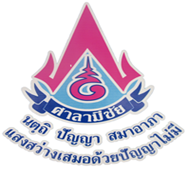 รายชื่อผู้มีสิทธิ์เข้าสอบ TEDET สนามสอบ โรงเรียนเทศบาลวัดศาลามีชัยสอบ วันอาทิตย์ ที่ 4 ตุลาคม 2563  คณิตศาสตร์ 8.00 น. – 10.00 น.  วิทยาศาสตร์ 10.00 น. – 12.00 น. ห้องสอบที่ 001 (ป. 2 เลขที่นั่งสอบ 001 – 047)รายชื่อผู้มีสิทธิ์เข้าสอบ TEDET สนามสอบ โรงเรียนเทศบาลวัดศาลามีชัยสอบ วันอาทิตย์ ที่ 4 ตุลาคม 2563  คณิตศาสตร์ 8.00 น. – 10.00 น.  วิทยาศาสตร์ 10.00 น. – 12.00 น. ห้องสอบที่ 001 (ป. 2 เลขที่นั่งสอบ 001 – 047)รายชื่อผู้มีสิทธิ์เข้าสอบ TEDET สนามสอบ โรงเรียนเทศบาลวัดศาลามีชัยสอบ วันอาทิตย์ ที่ 4 ตุลาคม 2563  คณิตศาสตร์ 8.00 น. – 10.00 น.  วิทยาศาสตร์ 10.00 น. – 12.00 น. ห้องสอบที่ 001 (ป. 2 เลขที่นั่งสอบ 001 – 047)รายชื่อผู้มีสิทธิ์เข้าสอบ TEDET สนามสอบ โรงเรียนเทศบาลวัดศาลามีชัยสอบ วันอาทิตย์ ที่ 4 ตุลาคม 2563  คณิตศาสตร์ 8.00 น. – 10.00 น.  วิทยาศาสตร์ 10.00 น. – 12.00 น. ห้องสอบที่ 002 (ป. 2 เลขที่นั่งสอบ 048 ถึง ป. 3 เลขที่นั่งสอบ 031)รายชื่อผู้มีสิทธิ์เข้าสอบ TEDET สนามสอบ โรงเรียนเทศบาลวัดศาลามีชัยสอบ วันอาทิตย์ ที่ 4 ตุลาคม 2563  คณิตศาสตร์ 8.00 น. – 10.00 น.  วิทยาศาสตร์ 10.00 น. – 12.00 น. ห้องสอบที่ 002 (ป. 2 เลขที่นั่งสอบ 048 ถึง ป. 3 เลขที่นั่งสอบ 031)รายชื่อผู้มีสิทธิ์เข้าสอบ TEDET สนามสอบ โรงเรียนเทศบาลวัดศาลามีชัยสอบ วันอาทิตย์ ที่ 4 ตุลาคม 2563  คณิตศาสตร์ 8.00 น. – 10.00 น.  วิทยาศาสตร์ 10.00 น. – 12.00 น. ห้องสอบที่ 002 (ป. 2 เลขที่นั่งสอบ 048 ถึง ป. 3 เลขที่นั่งสอบ 031)รายชื่อผู้มีสิทธิ์เข้าสอบ TEDET สนามสอบ โรงเรียนเทศบาลวัดศาลามีชัยสอบ วันอาทิตย์ ที่ 4 ตุลาคม 2563  คณิตศาสตร์ 8.00 น. – 10.00 น.  วิทยาศาสตร์ 10.00 น. – 12.00 น. ห้องสอบที่ 003 (ป. 3 เลขที่นั่งสอบ 032 ถึง ป. 4 เลขที่นั่งสอบ 018)รายชื่อผู้มีสิทธิ์เข้าสอบ TEDET สนามสอบ โรงเรียนเทศบาลวัดศาลามีชัยสอบ วันอาทิตย์ ที่ 4 ตุลาคม 2563  คณิตศาสตร์ 8.00 น. – 10.00 น.  วิทยาศาสตร์ 10.00 น. – 12.00 น. ห้องสอบที่ 003 (ป. 3 เลขที่นั่งสอบ 032 ถึง ป. 4 เลขที่นั่งสอบ 018)รายชื่อผู้มีสิทธิ์เข้าสอบ TEDET สนามสอบ โรงเรียนเทศบาลวัดศาลามีชัยสอบ วันอาทิตย์ ที่ 4 ตุลาคม 2563  คณิตศาสตร์ 8.00 น. – 10.00 น.  วิทยาศาสตร์ 10.00 น. – 12.00 น. ห้องสอบที่ 003 (ป. 3 เลขที่นั่งสอบ 032 ถึง ป. 4 เลขที่นั่งสอบ 018)รายชื่อผู้มีสิทธิ์เข้าสอบ TEDET สนามสอบ โรงเรียนเทศบาลวัดศาลามีชัยสอบ วันอาทิตย์ ที่ 4 ตุลาคม 2563  คณิตศาสตร์ 8.00 น. – 10.00 น.  วิทยาศาสตร์ 10.00 น. – 12.00 น. ห้องสอบที่ 004 (ป. 4 เลขที่นั่งสอบ 019 ถึง ป. 4 เลขที่นั่งสอบ 065)รายชื่อผู้มีสิทธิ์เข้าสอบ TEDET สนามสอบ โรงเรียนเทศบาลวัดศาลามีชัยสอบ วันอาทิตย์ ที่ 4 ตุลาคม 2563  คณิตศาสตร์ 8.00 น. – 10.00 น.  วิทยาศาสตร์ 10.00 น. – 12.00 น. ห้องสอบที่ 004 (ป. 4 เลขที่นั่งสอบ 019 ถึง ป. 4 เลขที่นั่งสอบ 065)รายชื่อผู้มีสิทธิ์เข้าสอบ TEDET สนามสอบ โรงเรียนเทศบาลวัดศาลามีชัยสอบ วันอาทิตย์ ที่ 4 ตุลาคม 2563  คณิตศาสตร์ 8.00 น. – 10.00 น.  วิทยาศาสตร์ 10.00 น. – 12.00 น. ห้องสอบที่ 004 (ป. 4 เลขที่นั่งสอบ 019 ถึง ป. 4 เลขที่นั่งสอบ 065)รายชื่อผู้มีสิทธิ์เข้าสอบ TEDET สนามสอบ โรงเรียนเทศบาลวัดศาลามีชัยสอบ วันอาทิตย์ ที่ 4 ตุลาคม 2563  คณิตศาสตร์ 8.00 น. – 10.00 น.  วิทยาศาสตร์ 10.00 น. – 12.00 น. ห้องสอบที่ 005 (ป. 4 เลขที่นั่งสอบ 066 ถึง ป. 5 เลขที่นั่งสอบ 044)รายชื่อผู้มีสิทธิ์เข้าสอบ TEDET สนามสอบ โรงเรียนเทศบาลวัดศาลามีชัยสอบ วันอาทิตย์ ที่ 4 ตุลาคม 2563  คณิตศาสตร์ 8.00 น. – 10.00 น.  วิทยาศาสตร์ 10.00 น. – 12.00 น. ห้องสอบที่ 005 (ป. 4 เลขที่นั่งสอบ 066 ถึง ป. 5 เลขที่นั่งสอบ 044)รายชื่อผู้มีสิทธิ์เข้าสอบ TEDET สนามสอบ โรงเรียนเทศบาลวัดศาลามีชัยสอบ วันอาทิตย์ ที่ 4 ตุลาคม 2563  คณิตศาสตร์ 8.00 น. – 10.00 น.  วิทยาศาสตร์ 10.00 น. – 12.00 น. ห้องสอบที่ 005 (ป. 4 เลขที่นั่งสอบ 066 ถึง ป. 5 เลขที่นั่งสอบ 044)รายชื่อผู้มีสิทธิ์เข้าสอบ TEDET สนามสอบ โรงเรียนเทศบาลวัดศาลามีชัยสอบ วันอาทิตย์ ที่ 4 ตุลาคม 2563  คณิตศาสตร์ 8.00 น. – 10.00 น.  วิทยาศาสตร์ 10.00 น. – 12.00 น. ห้องสอบที่ 006 (ป. 5 เลขที่นั่งสอบ 045 ถึง ป. 6 เลขที่นั่งสอบ 034)รายชื่อผู้มีสิทธิ์เข้าสอบ TEDET สนามสอบ โรงเรียนเทศบาลวัดศาลามีชัยสอบ วันอาทิตย์ ที่ 4 ตุลาคม 2563  คณิตศาสตร์ 8.00 น. – 10.00 น.  วิทยาศาสตร์ 10.00 น. – 12.00 น. ห้องสอบที่ 006 (ป. 5 เลขที่นั่งสอบ 045 ถึง ป. 6 เลขที่นั่งสอบ 034)รายชื่อผู้มีสิทธิ์เข้าสอบ TEDET สนามสอบ โรงเรียนเทศบาลวัดศาลามีชัยสอบ วันอาทิตย์ ที่ 4 ตุลาคม 2563  คณิตศาสตร์ 8.00 น. – 10.00 น.  วิทยาศาสตร์ 10.00 น. – 12.00 น. ห้องสอบที่ 006 (ป. 5 เลขที่นั่งสอบ 045 ถึง ป. 6 เลขที่นั่งสอบ 034)รายชื่อผู้มีสิทธิ์เข้าสอบ TEDET สนามสอบ โรงเรียนเทศบาลวัดศาลามีชัยสอบ วันอาทิตย์ ที่ 4 ตุลาคม 2563  คณิตศาสตร์ 8.00 น. – 10.00 น.  วิทยาศาสตร์ 10.00 น. – 12.00 น. ห้องสอบที่ 007 (ป. 6 เลขที่นั่งสอบ 035 ถึง ป. 6 เลขที่นั่งสอบ 080)รายชื่อผู้มีสิทธิ์เข้าสอบ TEDET สนามสอบ โรงเรียนเทศบาลวัดศาลามีชัยสอบ วันอาทิตย์ ที่ 4 ตุลาคม 2563  คณิตศาสตร์ 8.00 น. – 10.00 น.  วิทยาศาสตร์ 10.00 น. – 12.00 น. ห้องสอบที่ 007 (ป. 6 เลขที่นั่งสอบ 035 ถึง ป. 6 เลขที่นั่งสอบ 080)รายชื่อผู้มีสิทธิ์เข้าสอบ TEDET สนามสอบ โรงเรียนเทศบาลวัดศาลามีชัยสอบ วันอาทิตย์ ที่ 4 ตุลาคม 2563  คณิตศาสตร์ 8.00 น. – 10.00 น.  วิทยาศาสตร์ 10.00 น. – 12.00 น. ห้องสอบที่ 007 (ป. 6 เลขที่นั่งสอบ 035 ถึง ป. 6 เลขที่นั่งสอบ 080)เลขที่นั่งสอบชื่อ-นามสกุลระดับชั้นคณิตวิทย์โรงเรียน001ถิร โอษฐ์ภิบาลป.2สอบสอบเทศบาลวัดศาลามีชัย002พชรพล มีวงศ์ป.2สอบสอบเทศบาลวัดศาลามีชัย003อาคเนย์ แก้วสีนวลป.2สอบสอบบริบูรณ์วิทยา004สุพิชชา จรประดิษฐ์ป.2สอบสอบเทศบาลวัดศาลามีชัย005เกศราภรณ์ สงวนคำป.2สอบสอบเทศบาลวัดศาลามีชัย006ศุภการ โทรัตน์ป.2สอบสอบเทศบาลวัดศาลามีชัย007กันย์ลภัส พุมเพราป.2สอบสอบเทศบาลวัดศาลามีชัย008ภัสสกนธ์ กาญจนาประดิษฐ์ป.2สอบสอบวัดบ่อล้อ009ชญานิศ ควรรำพึงป.2สอบสอบเทศบาลวัดศาลามีชัย010ลภัสรดา ภักดีพันธ์ป.2สอบสอบเทศบาลวัดศาลามีชัย011ภริตพร ดุลย์เภรีป.2สอบสอบเทศบาลวัดเสมาเมือง012ณิชาภัทร รัตนสุวรรณป.2สอบสอบเทศบาลวัดเสมาเมือง013เศรษฐวุมิ ตันป.2สอบสอบเทศบาลวัดเสมาเมือง014ปรมะ สุวรรณประทีปป.2สอบสอบเทศบาลวัดเสมาเมือง015เบญญาภา เพ็ชรเงินทองป.2สอบสอบเทศบาลวัดเสมาเมือง016จิดาภา วิวัฒน์พงศ์ป.2สอบสอบเทศบาลวัดศาลามีชัย017เขมพิชชา สุขชุมป.2สอบสอบเทศบาลวัดเสมาเมือง018พิชชากร สุขอนันต์ป.2สอบสอบเทศบาลวัดเสมาเมือง019เขมนันท์ สุขชุมป.2สอบสอบเทศบาลวัดเสมาเมือง020สุธาลินี อาคารีพิพัฒน์ป.2สอบสอบเทศบาลวัดเสมาเมืองเลขที่นั่งสอบชื่อ-นามสกุลระดับชั้นคณิตวิทย์โรงเรียน021ปัณณวิทย์ ขวัญใจป.2สอบสอบเทศบาลวัดเสมาเมือง022ณฐวัฒน์ ลิ้มกุลป.2สอบสอบเทศบาลวัดเสมาเมือง023กัญญาณัฐ เมียนแก้วป.2สอบสอบเทศบาลวัดเสมาเมือง024ชนิสรา สถาวรรณ์ป.2สอบสอบเทศบาลวัดเสมาเมือง025ภวรัญชน์ แก้วสุกใสป.2สอบสอบเทศบาลวัดเสมาเมือง026นภัสนันท์ สุขเงินป.2สอบสอบเทศบาลวัดเสมาเมือง027เกตน์สิรี เบ็ญจธรรมรักษาป.2สอบสอบเทศบาลวัดเสมาเมือง028เอลีชา ธรรมสุนป.2สอบสอบเทศบาลวัดเสมาเมือง029วิศรุต แนมไสป.2สอบสอบเทศบาลวัดเสมาเมือง030ปริพัฒน์ สุวคันธกุลป.2สอบสอบเทศบาลวัดเสมาเมือง031ภัคพล คีรีพันธุ์ป.2สอบสอบเทศบาลวัดเสมาเมือง032ไอรดา ทองวลป.2สอบสอบเทศบาลวัดเสมาเมือง033กัญญาภัทร สกุลพพป.2สอบสอบเทศบาลวัดเสมาเมือง034พิชญาภัค ไกรนราป.2สอบสอบเทศบาลวัดเสมาเมือง035ธวัลรัตน์ พูลเกิดป.2สอบ-หลวงครูวิทยา036กัญญาภัทร วงศ์สถานป.2สอบ-เทศบาลปากพนัง 2037ชนัฐปภา ขุนทองป.2สอบสอบเทศบาลวัดเสมาเมือง038ภคพล หนูคงป.2สอบสอบเทศบาลวัดเสมาเมือง039ภัทรวัฒน์ เมืองจันทร์บุรีป.2สอบสอบเทศบาลวัดเสมาเมือง040วินย์โชค แกร่งจริงป.2สอบสอบเทศบาลวัดเสมาเมืองเลขที่นั่งสอบชื่อ-นามสกุลระดับชั้นคณิตวิทย์โรงเรียน041ณัฐพัฒน์ บุญวัยป.2สอบสอบเทศบาลวัดศาลามีชัย042ณัฐชา รงค์ภักดีป.2สอบสอบเทศบาลวัดศาลามีชัย043ณัฐลีนันท์ หนูทองป.2สอบสอบเทศบาลวัดเสมาเมือง044ธัญชนก บัวทองป.2สอบสอบเทศบาลวัดเสมาเมือง045พิรศุษม์ แก้วบัณฑิตย์ป.2สอบสอบเทศบาลวัดเสมาเมือง046หทัยภัทร ทองสุกป.2สอบสอบเทศบาลวัดเสมาเมือง047สิรภัทร ทองสุกป.2สอบสอบเทศบาลวัดเสมาเมืองเลขที่นั่งสอบชื่อ-นามสกุลระดับชั้นคณิตวิทย์โรงเรียน048บงกชนภสร วรชิตวุฒิกุลป.2สอบสอบเทศบาลวัดเสมาเมือง049พิมพ์ลภัทร ชูรัตน์ป.2สอบสอบเทศบาลวัดเสมาเมือง050พัณณิตา ควรกิจป.2สอบสอบเทศบาลวัดเสมาเมือง051ณัฐธยาน์ กระออมกาญจน์ป.2สอบสอบเทศบาลวัดเสมาเมือง052ณัฐฐิญา หวังจันทร์ป.2สอบสอบเทศบาลวัดเสมาเมือง053สืบสกุล วันจันทร์ป.2สอบสอบเทศบาลวัดเสมาเมือง054อรฑา แสงวิรุณทรป.2สอบสอบเทศบาลวัดศาลามีชัย055จิรัชยา ทองเกียวป.2สอบสอบเทศบาลวัดเสมาเมือง056นาซ่า รักษ์รงค์ป.2สอบสอบเทศบาลวัดศาลามีชัย057ศุภิสรา สุดใจป.2สอบสอบเทศบาลวัดเสมาเมือง058เขมจิรา พานชาตรีป.2สอบสอบเทศบาลวัดศาลามีชัย059ธีทัต สินศักศรีป.2สอบสอบเทศบาลวัดเสมาเมือง060อัญชิษฐา ช่วยพูลป.2สอบสอบเทศบาลวัดเสมาเมือง061ปราปต์ปฎล ชุมขุนป.2-สอบเทศบาลวัดศาลามีชัย062กัญญาพัชร ยอดสุรางค์ป.2สอบสอบเทศบาลวัดเสมาเมือง063ธรรมจักร เมืองแก้วป.2สอบสอบเทศบาลวัดเสมาเมือง001อรญา สวัสดิ์พิพัฒสถิตป.3สอบสอบเทศบาลวัดเสมาเมือง002ณภัทร ตันติกุลป.3สอบสอบสาธิต ม.ราชภัฎฯ003ณิชนันทน์ ทรงนาสุึกป.3สอบสอบเทศบาลวัดมเหยงคณ์004ธีรเมธ เพ็ชรเงินทองป.3สอบสอบเทศบาลวัดเสมาเมืองเลขที่นั่งสอบชื่อ-นามสกุลระดับชั้นคณิตวิทย์โรงเรียน005พิตติภรณ์ จิระพงษ์ดนัยป.3สอบสอบเทศบาลวัดเสมาเมือง006นภัสกร วัฒนโยธินป.3สอบสอบเทศบาลวัดเสมาเมือง007ณชพล ควรรำพึงป.3สอบสอบเทศบาลวัดเสมาเมือง008ณรัฐกร จุลแก้วป.3สอบสอบเทศบาลวัดศาลามีชัย009ภีมะวัชร์ โสพรรณรัตน์ป.3สอบสอบเทศบาลวัดเสมาเมือง010พัทธ์ธีา จูนิพัทธ์ป.3สอบสอบเทศบาลวัดเสมาเมือง011ศรานุชิต แพรกปานป.3สอบสอบเทศบาลวัดเสมาเมือง012ขวัญข้าว ไกรเกตุป.3สอบสอบเทศบาลวัดเสมาเมือง013ชุติกาญจน์ ดอกบัวป.3สอบสอบเทศบาลวัดเสมาเมือง014ปาริดา ซุ่นอินทร์ป.3สอบสอบเทศบาลวัดเสมาเมือง015พรภาวิษย์ มาบัวป.3สอบสอบเทศบาลวัดเสมาเมือง016รัญชิดา มะลิเผือกป.3สอบสอบเทศบาลวัดเสมาเมือง017ณัฐณิชา แกล้วกล้าป.3สอบสอบเทศบาลวัดเสมาเมือง018ศิลป์ธนกานต์ ทองสีแก้วป.3สอบสอบเทศบาลวัดเสมาเมือง019กิตติพัศ สีโพธิ์ลีป.3สอบสอบเทศบาลวัดศาลามีชัย020อภิวัฒน์ สุขเหลือป.3สอบ-เทศบาลปากพนัง 2021ธีรภัทร์ พูลเกิดป.3สอบ-หลวงครูวิทยา022ธิติมา ไชยเสนป.3สอบสอบเทศบาลวัดเสมาเมือง023กัญญาภัค ชัยสงค์ป.3สอบสอบเทศบาลวัดเสมาเมือง024จิราพัชร คงเพ็ชรป.3สอบสอบเทศบาลวัดเสมาเมืองเลขที่นั่งสอบชื่อ-นามสกุลระดับชั้นคณิตวิทย์โรงเรียน025โขติกา มณีโชติป.3สอบสอบเทศบาลวัดเสมาเมือง026ทวีกร เต็มสงสัยป.3สอบสอบเทศบาลวัดเสมาเมือง027พรนภัส โยมแก้วป.3สอบสอบเทศบาลวัดเสมาเมือง028ภูรุจ บุญวงศ์แก้วป.3สอบสอบเทศบาลวัดเสมาเมือง029ภูมิพัฒน์ เลิศสอนจิตร์ป.3สอบสอบเทศบาลวัดเสมาเมือง030วชิรญาณ์ ช่วยเอียดป.3สอบสอบเทศบาลวัดเสมาเมือง031ณัฐวลัญช์ นวลมัยป.3สอบสอบเทศบาลวัดเสมาเมืองเลขที่นั่งสอบชื่อ-นามสกุลระดับชั้นคณิตวิทย์โรงเรียน032ปิ่นปิณัทธ์ หิ้นจิ้วป.3สอบสอบเทศบาลวัดเสมาเมือง033ต้นน้ำ พรมนินป.3สอบสอบนานาชาติเทศบาลฯ034ธนกฤต สงสวัสดิ์ป.3สอบสอบเทศบาลวัดเสมาเมือง035พิชชาอร แซ่ลิ่มป.3สอบสอบเทศบาลวัดศาลามีชัย036เขมทัต สุวรรณมณีป.3สอบสอบเทศบาลวัดศาลามีชัย037ศุภชัย ขู่วิชัยป.3สอบสอบเทศบาลวัดศาลามีชัย038กันยากร อนุรักษ์ลิ้มสกุลป.3สอบสอบเทศบาลวัดศาลามีชัย039มณีวรรณ เอี่ยมเอิบป.3สอบสอบเทศบาลวัดเสมาเมือง040กชมน จุลภักดิ์ป.3สอบสอบเทศบาลวัดศาลามีชัย041ธันญารัตน์ เจริญป.3สอบสอบเทศบาลวัดศาลามีชัย042ธนมน ชูประจงป.3สอบ-เทศบาลวัดศาลามีชัย043ชลภัสสรณ์ ยศดีป.3สอบสอบเทศบาลวัดศาลามีชัย044สติศักดิ์ จงคงป.3สอบสอบเทศบาลวัดศาลามีชัย045ศกลรัตน์ กวมทรัพย์ป.3สอบสอบเทศบาลวัดศาลามีชัย046อรชพร แก้วจินดาป.3สอบสอบเทศบาลวัดศาลามีชัย047อภิชญา คงทองป.3สอบสอบเทศบาลวัดศาลามีชัย048ณัฐชนนท์ สีมาป.3สอบสอบเทศบาลวัดศาลามีชัย049พชร นพพรป.3สอบสอบเทศบาลวัดเสมาเมือง050ธีทัต พานชาตรีป.3สอบสอบเทศบาลวัดเสมาเมือง051ธนภัทร ขาวยินป.3สอบสอบเทศบาลวัดศาลามีชัยเลขที่นั่งสอบชื่อ-นามสกุลระดับชั้นคณิตวิทย์โรงเรียน052เตวิช อินทร์ชัยป.3สอบสอบเทศบาลวัดศาลามีชัย053ณฐกร นาคแก้วป.3สอบสอบเทศบาลวัดศาลามีชัย054สุคนธรส พัดทวีป.3สอบสอบเทศบาลปากพนัง 1055วนัสนันท์ วัชนจำนงค์ป.3สอบสอบเทศบาลปากพนัง 1056ปุณณ์พิชญา เดชมณีป.3สอบสอบเทศบาลปากพนัง 1057กมลวรรณ แพรกปานป.3สอบสอบเทศบาลปากพนัง 1058ธัญวรัตน์ รักกมลป.3สอบสอบเทศบาลปากพนัง 1059รุจิรัตน์ ขาวเรืองป.3สอบสอบเทศบาลวัดเสมาเมือง060ปุณิกา อัครด่านสกุลป.3สอบสอบโรงเรียนเจริญวิทย์001เศรษฐวิชญ์ จันทร์ทองป.4สอบสอบเทศบาลวัดเสมาเมือง002เขมจิรา สังข์ศรีอินทร์ป.4สอบสอบเทศบาลวัดเสมาเมือง003ชวิศา ออสปอนพันธ์ป.4สอบสอบเทศบาลวัดเสมาเมือง004ธนกฤต สุนทรนิลป.4สอบสอบเทศบาลวัดเสมาเมือง005นลินนิภา พิมเสนป.4สอบ-เทศบาลวัดเสมาเมือง006ธีรเดช ควรรำพึงป.4สอบสอบเทศบาลวัดศาลามีชัย007ก้องภพ สุวรรณประทีปป.4สอบสอบเทศบาลวัดเสมาเมือง008ธนกฤต ตันป.4สอบสอบเทศบาลวัดเสมาเมือง009กนกพร หวานดีป.4สอบสอบเทศบาลวัดเสมาเมือง010นพัตธร วงศ์เลี้ยงป.4สอบสอบเทศบาลวัดเสมาเมือง011นันติพัฒน์ เนินทองป.4สอบสอบเทศบาลวัดเสมาเมืองเลขที่นั่งสอบชื่อ-นามสกุลระดับชั้นคณิตวิทย์โรงเรียน012ฐิติวุฒิ เขียวอ่อนป.4สอบสอบเทศบาลวัดศาลามีชัย013ณัฏฐธิดา นาคแก้วป.4สอบสอบเทศบาลวัดเสมาเมือง014ภควัต จักขพันธ์ป.4สอบสอบเทศบาลวัดเสมาเมือง015พิจักขณา พิพัฒน์ผลป.4สอบสอบเทศบาลวัดเสมาเมือง016ณภัสสร ประดิษฐ์ผลป.4สอบสอบเทศบาลวัดเสมาเมือง017กานต์ธิดา บุญประกอบป.4สอบสอบเทศบาลวัดเสมาเมือง018ฃุติกาญจน์ สองทิศป.4สอบสอบเทศบาลวัดเสมาเมืองเลขที่นั่งสอบชื่อ-นามสกุลระดับชั้นคณิตวิทย์โรงเรียน019ณัฐกรณ์ เกิดสมศรีป.4สอบสอบเทศบาลวัดศาลามีชัย020นันทพงศ์ บัวเพชรป.4-สอบเทศบาลวัดศาลามีชัย021อนุภัทร เพชรทองป.4สอบสอบเทศบาลวัดเสมาเมือง022ณฐวรรณ สีเผือกป.4สอบสอบเทศบาลวัดศาลามีชัย023ศตพร เภรีกุลป.4-สอบเทศบาลวัดศาลามีชัย024วิรัลยุพา ชูตนป.4สอบสอบเทศบาลวัดศาลามีชัย025ภัคอิงค์สุมญชุ์ บุญวงศ์แก้วป.4สอบสอบเทศบาลวัดเสมาเมือง026กรณพัฒน์ กาญจะโนป.4สอบสอบเทศบาลวัดศาลามีชัย027ศุภจิตรา จันทร์สำเร็จป.4สอบ-เทศบาลวัดศาลามีชัย028พิมพ์นารา สุวรรณปากแพรกป.4-สอบเทศบาลวัดศาลามีชัย029กฤตยชญ์ แก้วบัณฑิตย์ป.4สอบสอบเทศบาลวัดเสมาเมือง030ภักดี คนธมาศป.4สอบสอบเทศบาลวัดเสมาเมือง031จารีวัฒน์ ทองจันทร์ป.4สอบสอบเทศบาลวัดศาลามีชัย032พงศ์ศิริ ผาสุขป.4สอบสอบเทศบาลวัดเสมาเมือง033ณัฐณิชา เสือคำป.4สอบสอบเทศบาลวัดศาลามีชัย034ปณาวุฒิ สงวนโสตร์ป.4สอบสอบเทศบาลวัดศาลามีชัย035ธนกฤต ไพรดุกป.4สอบสอบเทศบาลวัดศาลามีชัย036วรัชญาน์ ผุดแก้วป.4สอบสอบเทศบาลวัดศาลามีชัย037ภูริณัฐ บรรจบกาญจน์ป.4สอบสอบเทศบาลวัดเสมาเมือง038พิทักษ์พงศ์ ศรีแจ่มป.4สอบสอบเทศบาลวัดเสมาเมืองเลขที่นั่งสอบชื่อ-นามสกุลระดับชั้นคณิตวิทย์โรงเรียน039ธัญญรัตน์ ทองศรีนุ่นป.4สอบ-เทศบาลวัดศาลามีชัย040ธิดารัตน์ ทองปัญญาป.4สอบสอบพระธาตุมูลนิธิมัธยม041พัขรธิดา เหมือนพรรณรายป.4สอบสอบเทศบาลวัดเสมาเมือง042สุดรัก คงเกิดป.4สอบสอบเทศบาลวัดศาลามีชัย043ปุณณวีร์ เรืองนาคป.4สอบสอบเทศบาลวัดศาลามีชัย044เศรษฐา อาการสป.4สอบ-เทศบาลวัดศาลามีชัย045กรวิชญ์ ช่วยอุปการป.4สอบสอบเทศบาลวัดเสมาเมือง046รณพร รสทิพย์ป.4สอบสอบเทศบาลวัดศาลามีชัย047นิติธร กาอารมณ์ป.4สอบสอบเทศบาลวัดศาลามีชัย048ชมพูนุท บุตรเฉวกป.4สอบ-เทศบาลวัดเสมาเมือง049กานต์รวี ขาวขำป.4สอบสอบเทศบาลวัดเสมาเมือง050ศิวัช วัฒนพรป.4สอบสอบเทศบาลวัดเสมาเมือง051มนสิชา พนหมดวงป.4สอบสอบเทศบาลวัดศาลามีชัย052เอกรัฐ ถนนแก้วป.4สอบสอบเทศบาลวัดเสมาเมือง053สัณหณัฐ มูลเหล็กป.4สอบสอบเทศบาลวัดเสมาเมือง054ณํฐนันท์ เหลื่อมแก้วป.4สอบสอบเทศบาลวัดเสมาเมือง055ณัฐนนท์ เหลื่อมแก้วป.4สอบสอบเทศบาลวัดเสมาเมือง056ปวริศา รักทองป.4สอบสอบเทศบาลวัดเสมาเมือง057ปารมี อินทรมุสิกป.4สอบสอบเทศบาลวัดเสมาเมือง058กัญญาพัชร เชื้อชาติป.4สอบสอบเทศบาลวัดเสมาเมืองเลขที่นั่งสอบชื่อ-นามสกุลระดับชั้นคณิตวิทย์โรงเรียน059พีรดนย์ สุภาป.4สอบสอบเทศบาลวัดเสมาเมือง060คณิตกูล จินนุพันธ์ป.4สอบสอบเทศบาลวัดเสมาเมือง061ณันยกร เที่ยวแสวงป.4สอบสอบเทศบาลวัดเสมาเมือง062นลพรรณ หาญใจป.4สอบสอบเทศบาลวัดเสมาเมือง063ธนัญชญา นิลยงค์ป.4สอบสอบเทศบาลวัดเสมาเมือง064ปัณณวัฒน์ กิจวิจิตรป.4สอบสอบเทศบาลวัดเสมาเมือง065เปมิกา อัครด่านสกุลป.4สอบสอบเจริญวิทย์เลขที่นั่งสอบชื่อ-นามสกุลระดับชั้นคณิตวิทย์โรงเรียน066จิรสุดา ศรีสังข์ป.4สอบสอบเทศบาลวัดเสมาเมือง067จิรภัทร ศรีสังข์ป.4สอบสอบเทศบาลวัดเสมาเมือง001ศิรวิชญ์ จรประดิษฐ์ป.5สอบสอบเทศบาลวัดศาลามีชัย002ไอยนาร์ ทวีวุฒิป.5สอบสอบเทศบาลวัดศาลามีชัย003สิริกานต์ รัชโทมาศป.5สอบสอบเทศบาลวัดศาลามีชัย004เขมิกา มุ่งดีป.5สอบสอบเทศบาลวัดศาลามีชัย005มนรดา อาการสป.5สอบสอบเทศบาลวัดศาลามีชัย006ธนพัทธ์ แพวิเศษป.5สอบสอบเทศบาลวัดเสมาเมือง007กันตพัฒน์ พัฒนแก้วป.5สอบสอบรัตนศึกษา008สิริณกฤษฏิญา อินทร์จันทร์ป.5สอบสอบหลวงครูวิทยา009ชุติกาญจน์ สุขทองป.5สอบสอบเทศบาลวัดเสมาเมือง010ณัฐภัสสร พงศ์ภัณฑารักษ์ป.5สอบสอบเทศบาลวัดเสมาเมือง011ภัทรวดี วันเคนฮือเวลป.5-สอบเทศบาลวัดศาลามีชัย012พิมพ์พิศา สุวรรณปากแพรกป.5-สอบเทศบาลวัดศาลามีชัย013พีรวิชญ์ สีโพธิ์ดีป.5สอบสอบเทศบาลวัดศาลามีชัย014พัชรพร สงแก้วป.5สอบสอบเทศบาลวัดศาลามีชัย015โชคทวี สารสาป.5สอบสอบเทศบาลวัดศาลามีชัย016พรพิภัทร ทองดีป.5สอบสอบเทศบาลวัดเสมาเมือง017ธีรเทพ เมฆตรงป.5สอบสอบเทศบาลวัดเสมาเมือง018พรเทพ เกื้อกูลป.5สอบสอบเทศบาลวัดเสมาเมืองเลขที่นั่งสอบชื่อ-นามสกุลระดับชั้นคณิตวิทย์โรงเรียน019รัชพล อรชรป.5สอบสอบเทศบาลวัดเสมาเมือง020ณัฐพล ปักเข็มป.5สอบสอบเทศบาลวัดเสมาเมือง021ศราไชย์ ฐานะวัฒนาป.5สอบสอบเทศบาลวัดเสมาเมือง022ภาภัส เสนาคชวงศ์ป.5สอบสอบเทศบาลวัดเสมาเมือง023ชาภัส วรรณสุขป.5สอบสอบเทศบาลวัดเสมาเมือง024สุประภาวี หนูด้วงป.5สอบสอบเทศบาลวัดเสมาเมือง025นิธินันท์ เม่งช่วยป.5สอบสอบเทศบาลวัดเสมาเมือง026ฐิตาภรณ์ โรหิตะพินธุป.5สอบสอบเทศบาลวัดเสมาเมือง027เบญญาภา สงพราหมณ์ป.5สอบสอบเทศบาลวัดเสมาเมือง028นงนภัส รักแก้วป.5สอบสอบเทศบาลวัดเสมาเมือง029นฤพัชร อนันต์ป.5สอบสอบเทศบาลวัดเสมาเมือง030จิดาภา ลาภผลป.5สอบสอบเทศบาลวัดเสมาเมือง031สิรภพ ขุนทองป.5สอบสอบเทศบาลวัดศาลามีชัย032ณิชาภรณ์ กะลาสีป.5-สอบเทศบาลวัดศาลามีชัย033คณิศร กาญจนะป.5สอบสอบเทศบาลวัดศาลามีชัย034ธิติสรรค์ การะเวศป.5สอบสอบเทศบาลวัดเสมาเมือง035ภูริธัช หมุนเกตูป.5สอบสอบเทศบาลวัดเสมาเมือง036ธนาดล ขาวรินป.5สอบสอบเทศบาลวัดศาลามีชัย037ชนิกานต์ สมบูรณ์ป.5สอบสอบเทศบาลวัดศาลามีชัย038กัญญานัฐ นิลพัฒน์ป.5-สอบเทศบาลวัดศาลามีชัยเลขที่นั่งสอบชื่อ-นามสกุลระดับชั้นคณิตวิทย์โรงเรียน039ลภัสลดา ต่อมแสงป.5-สอบเทศบาลวัดศาลามีชัย040ศุภวรรณ กวมทรัพย์ป.5สอบสอบเทศบาลวัดศาลามีชัย041อมรเชษฐ์ แดงบรรจงป.5สอบสอบเทศบาลวัดเสมาเมือง042ฒาลัศมา รัญจวนจิตต์ป.5สอบสอบเทศบาลวัดเสมาเมือง043แทนพิสิฏฐ์ ซิ่วเยวป.5สอบสอบเทศบาลวัดเสมาเมือง044ภูริพัฒน์ คุ้มกุมารป.5สอบสอบเทศบาลวัดศาลามีชัยเลขที่นั่งสอบชื่อ-นามสกุลระดับชั้นคณิตวิทย์โรงเรียน045ปุญชรัสมิ์ สุวรรณพงศ์ป.5สอบสอบเทศบาลปากพนัง 1046ชิษณุพงศ์ ลือแก้วป.5สอบสอบเทศบาลปากพนัง 1047ณัฐนนท์ ทิพย์รัตน์แก้วป.5สอบสอบเทศบาลปากพนัง 1048มนัสนันท์ ณ นุวงษ์ป.5สอบสอบเทศบาลวัดศาลามีชัย049กันต์กนิษฐ์ จิตบรรเจิดป.5สอบสอบเทศบาลวัดศาลามีชัย050กวิน จันทร์เจริญป.5สอบสอบเทศบาลวัดเสมาเมือง051กัญฐิกา แสนวงศ์ป.5สอบสอบเทศบาลวัดศาลามีชัย052นิภาพร ชุมพงศ์ป.5สอบสอบเทศบาลวัดเสมาเมือง053ภาวิกา ธานีรัตน์ป.5สอบสอบเทศบาลวัดเสมาเมือง054สิริกร สุดชะอ้อนป.5สอบสอบเทศบาลวัดเสมาเมือง055รักธรรม กาลิกาลป.5สอบสอบเทศบาลวัดเสมาเมือง056ลภัสสินี อัคคีสุวรรณ์ป.5-สอบรัตนศึกษา(ชายเขา)001ภคพร โรจน์โมสิกป.6สอบสอบเทศบาลวัดเสมาเมือง002พัชญ์ชิสา ศรทองป.6สอบสอบโรงเรียนวัดพระมหาธาตุ003ปูณยาพร มิถิลาป.6สอบสอบเทศบาลวัดเสมาเมือง004ธนิสรา กังเซ่งป.6สอบสอบเทศบาลวัดเสมาเมือง005อนนตกฤต แสงสุริยันต์ป.6สอบสอบเทศบาลวัดเสมาเมือง006ปฏิพล สุวรรณป.6สอบสอบเทศบาลวัดเสมาเมือง007กษิดิ์เดช จุลแก้วป.6สอบสอบเทศบาลวัดเสมาเมือง008กานต์สิรี ปวิธวิรุฬห์ป.6สอบสอบเทศบาลวัดเสมาเมืองเลขที่นั่งสอบชื่อ-นามสกุลระดับชั้นคณิตวิทย์โรงเรียน009ธัญรดี ปานเกลี้ยงป.6สอบสอบเทศบาลวัดเสมาเมือง010ฐานวัฒน์ โสพรรณรัตน์ป.6สอบสอบเทศบาลวัดเสมาเมือง011มิ่งมนัส นาคแก้วป.6สอบสอบเทศบาลวัดเสมาเมือง012ณัฐญดา มาบัวป.6สอบสอบเทศบาลวัดเสมาเมือง013กษิดิศ รัตนพันธ์ป.6สอบสอบเทศบาลวัดเสมาเมือง014นรภัทร ฌายีเนตรป.6สอบสอบเทศบาลวัดเสมาเมือง015วีรโชติ มณีโชติป.6สอบสอบเทศบาลวัดเสมาเมือง016ปุณณดา มณีโขติป.6สอบสอบเทศบาลวัดเสมาเมือง017เจษฎากรณ์ น้ำพ่วงป.6สอบสอบเทศบาลวัดศาลามีชัย018อภิเศรษฐ์ บุญเหลือป.6สอบสอบเทศบาลวัดเสมาเมือง019ภูริพรรธน์ ชูแก้วป.6สอบสอบวัดประทุมทายการาม020ปวีณ มังหิรัญป.6สอบสอบเทศบาลวัดใหญ่021ลักษณ์นารา พิพัฒน์ผลป.6สอบสอบเทศบาลวัดเสมาเมือง022โซวา บุญมากป.6สอบสอบเทศบาลวัดเสมาเมือง023พฤกษา ทองรัตน์ป.6สอบสอบเทศบาลวัดเสมาเมือง024ปุนร์วสุ ทรัพยานนท์ป.6สอบสอบเทศบาลวัดเสมาเมือง025ภัทรดนย์ บุญทวีป.6สอบสอบเทศบาลวัดเสมาเมือง026สุจิตราภรณ์ ไชยเสนป.6สอบสอบเทศบาลวัดเสมาเมือง027ทักษพร สงแก้วป.6สอบสอบเทศบาลวัดเสมาเมืองเลขที่นั่งสอบชื่อ-นามสกุลระดับชั้นคณิตวิทย์โรงเรียน028อภิญญาพร คงคุ้มป.6สอบสอบเทศบาลวัดเสมาเมือง029ปัญญวัฒน์ ช่วยหนูป.6สอบสอบเทศบาลวัดเสมาเมือง030นัฎฐนันท์ จันทร์หุนีป.6สอบสอบเทศบาลวัดเสมาเมือง031ธัญลักษณ์ บุตรประดิษฐ์ป.6สอบสอบเทศบาลวัดเสมาเมือง032นงนภัส พรหมฤทธิ์ป.6สอบสอบเทศบาลวัดเสมาเมือง033ชาคริยา ถูกต้องป.6สอบสอบเทศบาลวัดเสมาเมือง034วรัญญา ยอดไทยป.6สอบสอบเทศบาลวัดเสมาเมืองเลขที่นั่งสอบชื่อ-นามสกุลระดับชั้นคณิตวิทย์โรงเรียน035ปานณไชญ์ หิ้นจิ้วป.6สอบสอบเทศบาลวัดเสมาเมือง036สุพีรพัฒน์ สุจิวรรณป.6สอบสอบเทศบาลวัดเสมาเมือง037พิชญะ ศรีลาป.6สอบสอบเทศบาลวัดเสมาเมือง038สิรวิชญ์ ทิพย์รัตน์ป.6สอบสอบเทศบาลวัดเสมาเมือง039ปัณณทัต ผลอ่อนป.6สอบสอบเทศบาลวัดเสมาเมือง040กันตลักษณ์ ศรีแจ่มป.6สอบสอบเทศบาลวัดเสมาเมือง041นภัสสร ขุนทิพย์ป.6สอบสอบเทศบาลวัดศาลามีชัย042นิภาธร ชินภักดีป.6สอบสอบเทศบาลวัดศาลามีชัย043ปณิตา สังหารกฤษป.6สอบสอบเทศบาลวัดศาลามีชัย044วรหทัย รักสถานป.6สอบสอบเทศบาลวัดเสมาเมือง045ปุณยณุช แก้วสังข์ป.6สอบสอบเทศบาลวัดศาลามีชัย046ฐานิตา ยกเกิดป.6สอบสอบเทศบาลวัดศาลามีชัย047กรวรรณ ศักดิ์ดวงป.6สอบ-เทศบาลวัดศาลามีชัย048กรกมล แก้วจำนงค์ป.6สอบสอบสาธิต อบจ. 1049ทิพรดา แก้วปลายคลองป.6สอบสอบเทศบาลวัดเสมาเมือง050พิชญ์ยุทธ์ หนูพันธ์ป.6สอบสอบเทศบาลวัดเสมาเมือง051ณัฐชา ไหวพริบป.6-สอบเทศบาลวัดศาลามีชัย052ศุภวิชญ์ มุสิกองป.6สอบสอบเทศบาลวัดศาลามีชัย053รพีภัทร พันธุ์สนิทป.6สอบสอบเทศบาลวัดเสมาเมือง054วชิรญา ศรระบำป.6สอบสอบเทศบาลวัดเสมาเมืองเลขที่นั่งสอบชื่อ-นามสกุลระดับชั้นคณิตวิทย์โรงเรียน055บิสมิลลาร์ อิสลามป.6สอบสอบเทศบาลวัดเสมาเมือง056ณัฐรินีย์ ฐานะกาญจน์ป.6สอบสอบเทศบาลวัดเสมาเมือง057ติณต์ธีรา ช่วยพูลป.6สอบสอบเทศบาลวัดเสมาเมือง058ศิวกร ลักษณะสว่างวิทย์ป.6สอบสอบเทศบาลวัดเสมาเมือง059จิณณพัต อินทร์ชัยป.6สอบสอบเทศบาลวัดศาลามีชัย060ดลลดา ศรีวิเชียรป.6สอบสอบเทศบาลวัดศาลามีชัย061พอเพียง แก้ววิเชียรป.6สอบสอบเทศบาลวัดศาลามีชัย062ชนิกานต์ อักษรกูลป.6สอบสอบเทศบาลวัดศาลามีชัย063ฐิติภัทร สุวรรณปากแพรกป.6สอบสอบเทศบาลวัดศาลามีชัย064ปนัดดา ไชยโยป.6สอบสอบเทศบาลวัดเสมาเมือง065เนตร แก้ววิเศษป.6สอบสอบเทศบาลปากพนัง 1066กัลยกร ชินวงศ์ป.6สอบสอบเทศบาลปากพนัง 1067ชยกร วีระวงศ์ป.6-สอบเทศบาลปากพนัง 1068จิรภัทร แดงป้อมป.6สอบสอบสตรีจรัสพิชากร069สุทธิมา สุทธิรักษ์ป.6สอบสอบเทศบาลวัดเสมาเมือง070จันทกานต์ เชาวลิตป.6สอบสอบเทศบาลวัดเสมาเมือง071กัญญาวีร์ หนูเกื้อป.6สอบสอบเทศบาลปากพนัง 1072สุพิชญา เสนชื่นป.6สอบสอบรัตนศึกษา073วรัชยา พันธรักษ์ป.6สอบสอบเทศบาลวัดเสมาเมือง074พิชญธิดา สุทินป.6สอบสอบอนุบาลนครศรีธรรมราชฯเลขที่นั่งสอบชื่อ-นามสกุลระดับชั้นคณิตวิทย์โรงเรียน075นลินรัตน์ หมื่นนราป.6สอบสอบเทศบาลปากพนัง 2076ชินุภัทร ชินวงศ์ป.6สอบสอบเทศบาลปากพนัง 1077กรณิศ เพชรกำเนิดป.6สอบสอบเทศบาลวัดเสมาเมือง078กฤษกร คงแก้วป.6สอบสอบเทศบาลวัดเสมาเมือง079ปภัศณันฐ์ ดำแก้วป.6สอบสอบเทศบาลวัดศาลามีชัย080กัลยกร ทุ่มเกิดป.6สอบสอบเทศบาลวัดเสมาเมือง